MINUTES 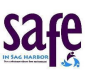 Tuesday, 11/30/2021, 6:00 pm, Zoom Video Communications ATTENDANCE: Sector Representatives: Rebecca Burnside, Parent Rep., President                    	Karin Schroeder, Civic/Volunteer Rep., SecretaryCheryl Rozzi, Government Rep and Co-Vice President Tracy Kolsin, Southampton Town Youth Bureau, Government RepKelly Dodds, Sag Harbor Chamber, Business RepMaria Pentcheva, Healthcare RepOther: Georgianna Dolan-Reilly, Long Island Prevention Resource Center				Deacon Dzierzawski, Epiphany Community ServicesStaff:              Kym Laube, HUGS Director Randy Hansen, SAFE in Sag Harbor Program Coordinator Alexandria Migliozzi, SAFE Youth Coordinator 1. Approval of minutes: Karin noted that her title is incorrect as Co-Vice President, and should be Secretary.  Agreed to work on reorganization in our January re: leadership, roles, titles, etc.Motion to approve by Cheryl, second by Rebecca. Minutes approved.2.  MRTA:Mayor Larocca met with Randy and Kym in early November.  We encouraged him to opt out.  It went well, but it’s hard to say what will happen.  He mentioned that it wasn’t really on the village radar with other items taking the focus. The only thing you can opt in on dispensaries and consumption sites. Explained that we won’t make a huge amount of money on sale in our small village when considering what they will spend on it vs what they will bring it. This was pushed on a social justice issue and was rolled out without a rule book.  The 27 East Panel was all white males on the panel and all white men in the room. We will meet on Wednesday, December 8, and should bring additional stakeholders with us. 6:30pm.Per Kelly:  Chamber sent questions to all about pot and parking. 100 responses, 90% replied with a positive response.Village meeting is December 14th at the Firehouse, we are encouraged to attend. Nothing that says that local zoning overrides the advertising that businesses will use.  Follow up with a letter to the mayor and trustee from our coalition.We need to connect a coalition of local stakeholders to show up in force at the meeting on 12/14.We should try to get a youth voice involved.  Graduates who are under 21.  Ask Jackie to look into it.  Alexandria will also speak to Ms Anderson at ms/hs. Members present at the meeting agreed to reach out to other stakeholders to invite them to the MRTA meeting and Village meeting.3. NCA:  Randy shared NCA information through email this week, and hopes we can work on these in 2022.4,  Youth Coalition:  They will meet at The Church, the first meeting is the last Thursday in January.  5.  Windmill Lighting:We need to come up with a thank you for Jackson Dodds for installing the lights.  6. Deacon - environmental scansWhat are we seeing in our community?  Fireball bottles on the counters near Five Hour energy.Each of us is tasked to scan our community and see what we see, what makes us feel uncomfortable, what are places doing right.Look for advertisementsObserve if they are ID’ing people.Look at the placement of CDB related productsPlacement of alcohol in low lying areas, at eye level for children.  Especially the selters and ciders.Amount and density in advertisingSeltzers are marketed to look like regular drinks.Less than .03% thc content is what the items are supposed to haveWe should look at the connection between CBD and marijuana products.Placement of age restricted products, including medications that can be abused (robitussin)Community scan for paraphernalia or clothing/items with drug/alcohol images.  We are looking for the obvious items seen in a community scan, what is easily seen by our kids.Deacon will draft a list for us with our marching orders7.  Other community opportunities:No opportunity during Christmas, but harborfrost is weekend of 2/5/22Kelly suggested could be a sponsor of an ice sculpture.  Kelly will send an email.Put the hot cocoa near the ice sculpture.Can we advertise in the program for the fall high school play? If not, a simple item available at the door.Karin will contact Melissa Luppi8.  Education in the SchoolKym and Alexandria have been in contact with the school about a new program.  Too Good For Drugs was approved to start at the high school level.  6th, 8th and 10th.  9.  Student recognition committee Karin will work to put this committee together.  Bracelets for the award recipients?Kindness bracelet, passing it on.  What can we give out?  Snacks and waters?10.  Other businessKym was approached by two groups to premier two movies.The first is from a religious group on human trafficking, the party scene, and the possibility of our children being the victims of human trafficking. Randy has additional information from the SH cinema and Bay Street. The movie will be 1/27, Thursday night.  Good conversation starter for our local businesses.  HUGS will offset the cost of the theater, no cost to bring the theater group here, HUGS will save some of the ticket cost. The second movie will be sometime in April.January 11th 6pm next meeting